Plan d’affairesNOM DE L'ENTREPRISEADRESSETÉLÉPHONECOURRIELSITE WEBNOM DE L'ENTREPRENEUREn collaboration avec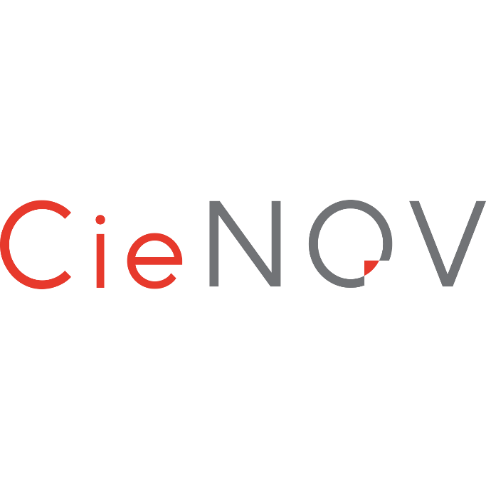 DATE DE LA DERNIÈRE MODIFICATION*Ce plan d’affaires contient des renseignements confidentielset exclusifs et ne peut être copié ou diffusé sans l’autorisationécrite de MONSIEUR ou MADAME + NOM.TABLE DES MATIÈRESSOMMAIRE EXÉCUTIF	21.	PRÉSENTATION DE L’ENTREPRISE	41.1	Analyse du besoin	41.2	Présentation de la solution	41.3	Mission	41.4	Vision	41.5	Localisation	41.6	Structure juridique	42.	ÉQUIPE ENTREPRENEURIALE	62.1	Présentation de(s) entrepreneur(s)	63.	ANALYSE DU MARCHÉ	73.1 	Étude de marché	73.2	Clientèle cible	73.3	Concurrence	73.4	Proposition de valeurs & avantages concurrentiels	84.	PLAN MARKETING	94.1	Produit	94.2	Prix	94.3	Promotion	94.4	Réseau de distribution	95.	PLAN OPÉRATIONNEL	105.1 	Plan d’aménagement et équipements	105.2 	L’équipe et le besoin en main d’œuvre	105.3 	L’approvisionnement	106.	CALENDRIER DES RÉALISATIONS	116.1 	Échéancier	116.2 	Objectifs	117.	PLAN FINANCIER	12ANNEXE	13SOMMAIRE EXÉCUTIF(Énoncé de projet, Équipe, Marché, Proposition de valeurs, Analyse financière, Besoins)Le sommaire exécutif est un résumé des parties importantes du plan d’affairesON RÉDIGE LE SOMMAIRE EXÉCUTIF EN DERNIERPRÉSENTATION DE L’ENTREPRISEAnalyse du besoin(D’où vient l’idée? Identification des irritants, frustrations, problèmes et du besoin que vous souhaitez répondre)Rédigez votre texte ici…Présentation de la solution(Décrire votre offre de produits ou de services. Insérez une liste exhaustive si nécessaire)Rédigez votre texte ici…Mission (Votre entreprise offre quoi, pour qui et pourquoi; c’est votre proposition de valeur en 1 phrase)Rédigez votre texte ici…Vision(Objectifs 0-3 ans, vers où on s’en va?)Rédigez votre texte ici…Localisation(Où est le siège social? L’entreprise a-t-elle des bureaux, des entrepôts ou des terrains ailleurs?)Rédigez votre texte ici…Structure juridique(Forme juridique : Entreprise individuelle, Entreprise incorporée, Société en nom collectif, Coopérative ou OBNL)Forme juridique :      Numéro d’entreprise du Québec (NEQ) :      Numéro de TPS :       RT0001Numéro de TVQ :       TQ0001Autres permis et licences obligatoires? : Rédigez votre texte ici…Répartition de la propriété :ÉQUIPE ENTREPRENEURIALEPrésentation de(s) entrepreneur(s)(L’idée ici est de NE PAS FAIRE un copié/collé de votre CV qui sera en Annexe, mais de faire un court résumé de vos expériences professionnelles en y indiquant les compétences que vous y avez développées.  Assurez-vous de mentionner également vos diplômes qui sont en lien avec votre secteur d’activité. Outre vos emplois, auriez-vous développé des aptitudes et/ou compétences dans des activités, loisirs et qui sont en lien avec votre projet.) UN TEXTE PAR ASSOCIÉRédigez votre texte ici…ANALYSE DU MARCHÉ3.1 	Étude de marché(C’est la plus grosse partie du plan d’affaires : Tendances du secteur d’activité, clientèle cible, part de marché potentiel, statistiques, articles de journaux, sondage, PESTEL, FFOM, etc. Démontrez que le marché est en hausse ou en baisse. Parlez de votre clientèle. Comment définir votre prix de vente? S’assurer d’avoir des données primaires ET secondaires. Inscrire ses sources en notes de bas de page.)	 https://www.bdc.ca/fr/articles-outils/blogue/comment-mener-etude-marche-petites-entreprises  Rédigez votre texte ici…FFOMhttps://www.bdc.ca/fr/articles-outils/strategie-affaires-planification/definir-strategie/analyse-ffom-outil-simple-utiliser-planification-strategique Clientèle cible ConcurrenceProposition de valeurs & avantages concurrentielsProposition de valeur : C'est une phrase qui décrit la promesse de valeur différenciée que vous faites à vos clients. C'est LA principale raison pour laquelle ils devraient acheter votre produit (ou service). 				                  Vos clients doivent comprendre sans effort pourquoi ils devraient acheter votre produit; Votre modèle d'affaires en entier devrait être articulé autour de votre proposition de valeur unique.					Avantages concurrentiels : Ce sont tous les éléments, avantages, bénéfices qui vous différencie de vos principaux concurrentsRédigez votre texte ici…PLAN MARKETING(Dans le plan marketing on veut préciser, clarifier les informations sur le produit, et sa vente.                                                                     La méthode des 4P : https://www.marketing-management.io/blog/4p-marketing ).4.1	Produit 	(Comment le produit sera présenté au client? Qu’est-ce qu’il représente? Forme, couleur, emballage, goût, etc.)Rédigez votre texte ici…4.2	Prix                   (Combien coûte-t-il à produire? Combien je le vends? Est-ce que les prix sont fixes selon les régions, le moment dans l’année?) Rédigez votre texte ici…4.3	Promotion         (Quels sont vos idées pour promouvoir votre produit/service? Bouche-à-oreille, site web, kiosque, publicité, etc. Comment allez-vous faire rayonner votre marque? 4.4	Réseau de distribution      (B2B? B2C? Combien le distributeur achète votre produit? Combien il le revend au consommateur? Rédigez votre texte ici…PLAN OPÉRATIONNEL5.1 	Plan d’aménagement et équipements(Plan des espaces de travail, de l’entreposage, de l’organisation. Gain en productivité possible?)5.2 	L’équipe et le besoin en main d’œuvre(Postes clés, Employés futurs, salaires, conditions et les besoins en formation possibles.)5.3 	L’approvisionnement(Fournisseurs, Délais de livraisons, conditions de paiement, avantages, quantité minimum, etc.)CALENDRIER DES RÉALISATIONS6.1 	Échéancier6.2 	ObjectifsPLAN FINANCIER (Budget de caisse, État des résultats prévisionnels, bilans, analyse financière, voir le fichier Excel.)Rédigez votre texte ici…ANNEXE(BMC, sondage, CV et autres documents pertinents.)Rédigez votre texte ici…Coût de projetCoût de projetFinancement du projetFinancement du projetFonds de roulement :Mise de fonds promoteur :Inventaire :Transfert d’actif :Équipement :Matériel informatiqueTOTAL :TOTAL :Chiffre d’affairesBénéfice net1ère année :2e année :Nom et prénomStatutStatutMise de fonds ($)Mise de fonds ($)Participation (%)100 %100 %Variables InternesVariables InternesForcesFaiblessesVariables ExternesVariables ExternesOpportunitésMenacesCréneaux et segmentsAttentes et besoinsNom des concurrents :NomNomNomNomProduits/servicesPrixLocalisationPublicité etPromotionForcesFaiblessesAutresActions de visibilité et de promotionPourquoi et comment faireBudget et/ ou prixÉquipementsPrix d’achat À acquérirNoms Tâches et responsabilités Fournisseur et localisationType de produitDélais de livraisons, conditions de paiement, avantages, quantité minimum, etc.)Étapes de réalisationDate prévue (Mois et année)Recherche de financementIncorporation ou immatriculation de l’entrepriseChoix de la localisationObtention d’une assurance responsabilitéObtention des permis et licencesAméliorations locativesAchat des inventairesChoix et achat des équipementsEntentes de politiques de crédit avec les fournisseursInscription de l’entreprise à la TPS, TVQ, etc.Embauche du personnelOuverture du compte bancaireDébut du plan de publicité pour l’ouvertureDate d’ouverture de l’entrepriseCourt termeMoins d’un anMoyen terme1 à 3 ansLong terme3 ans et plus